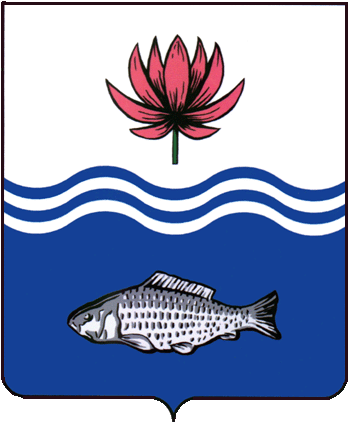 АДМИНИСТРАЦИЯ МУНИЦИПАЛЬНОГО ОБРАЗОВАНИЯ "ВОЛОДАРСКИЙ МУНИЦИПАЛЬНЫЙ РАЙОН АСТРАХАНСКОЙ ОБЛАСТИ"ПОСТАНОВЛЕНИЕО размере родительской платы за присмотри уход за детьми дошкольного возрастав муниципальных образовательных учрежденияхМО «Володарский район» на 2024 год	В целях реализации части 4 статьи 65 Федерального закона от 29.12.2012 года № 273 - ФЗ «Об образовании в Российской Федерации», в соответствии с пунктом 8.1 статьи 5 Закона Астраханской области от 14.10.2013г. №51/2013-ОЗ «Об образовании в Астраханской области» и на основании постановления Правительства Астраханской области № 707-П от 30.11.2023г. «О максимальном размере родительской платы за присмотр и уход за детьми в государственных и муниципальных образовательных организациях для каждого муниципального образования Астраханской области в зависимости от условий присмотра и ухода за детьми на 2024 год», администрация МО «Володарский район»ПОСТАНОВЛЯЕТ:1.Установить размер родительской платы за присмотр и уход за детьми дошкольного возраста в муниципальных образовательных учреждениях                                      МО «Володарский район», реализующих образовательные программы дошкольного образования в зависимости от условий присмотра и ухода за детьми на 2024 год согласно приложения к настоящему постановлению.2.Постановление администрации МО «Володарский район» № 5 от 11.01.2023 г. «О размере родительской платы за присмотр и уход за детьми дошкольного возраста в муниципальных образовательных учреждениях                                МО «Володарский район» на 2023 год» признать утратившим силу.3.Сектору информационных технологий организационного отдела администрации МО «Володарский район» (Петрухин) разместить настоящее постановление на сайте администрации МО «Володарский район».4.Главному редактору МАУ «Редакция газеты «Заря Каспия» (Мусралиева.Ш.Х) опубликовать настоящее постановление в районной газете «Заря Каспия».5.Настоящее постановление вступает в силу со дня его официального опубликования и распространяется на правоотношения с 01.01.2024г.6.Контроль за исполнением настоящего постановления возложить на    первого заместителя главы администрации МО «Володарский район» Курьянова Д. В.                   Глава муниципального образования«Володарский район»  			                         Х. Г. ИсмухановРазмер родительской платы за присмотр и уход за детьми дошкольного возраста в зависимости от условий присмотра и ухода за детьми на 2024 годВерно:от 01.02.2024 г.          N 80Для воспитанников до 3 лет, посещающих группы для детей младенческого и раннего возрастаДля воспитанников до 3 лет, посещающих группы для детей младенческого и раннего возрастаДля воспитанников до 3 лет, посещающих группы для детей младенческого и раннего возрастаДля воспитанников до 3 лет, посещающих группы для детей младенческого и раннего возрастаДля воспитанников до 3 лет, посещающих группы для детей младенческого и раннего возрастаДля воспитанников старше 3 лет, посещающих группы для детей дошкольного возрастаДля воспитанников старше 3 лет, посещающих группы для детей дошкольного возрастаДля воспитанников старше 3 лет, посещающих группы для детей дошкольного возрастаДля воспитанников старше 3 лет, посещающих группы для детей дошкольного возрастаДля воспитанников старше 3 лет, посещающих группы для детей дошкольного возрастаДля воспитанников, посещающих разновозрастные (смешанные) группыДля воспитанников, посещающих разновозрастные (смешанные) группыДля воспитанников, посещающих разновозрастные (смешанные) группыДля воспитанников, посещающих разновозрастные (смешанные) группыДля воспитанников, посещающих разновозрастные (смешанные) группыкратковре- менного  пребывания (до 5 - часов в день)с режимами пребывания от 8 до 9,5 часас режимами пребывания от 10 до 10,5 часа с режимами пребывания 11 часовс режимами пребывания 12 часовкратковре- менного пребывания (до 5 часов в день)с режимами пребывания от 8 до 9,5 часас режимами пребывания от 10 до 10,5 часа    с режимами пребывания 11 часовс режимами пребывания 12 часовкратковре- менного пребывания (до 5 часов в день)с режимами пребывания от 8 до 9,5 часас режимами пребывания от 10 до 10,5 часа с режимами пребывания 11 часовс режимами пребывания 12 часов108,98141,86172,26182,39189,70115,42146,89178,37188,86209,85116,75148,59180,43191,05207,64